                                                                                 Månedsplan April                                                                «Påske»UkeMandagTirsdag OnsdagTorsdagFredag13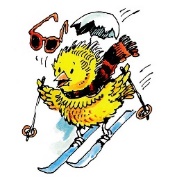 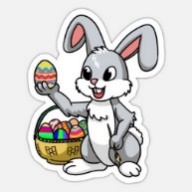 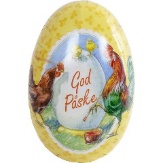 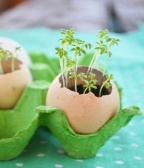 1. Rød: Tema: påskeverkstedUkas smak: eggerøreBlå: Tema: påskeGrønn: Kulturskolen/lekOrange: Kulturskolen144.Rød: Tur med påsketema/lese pulverheksas påskekrimBlå: Tur med påsketemaGrønn: Påskeverksted/så karseOrange: formingsaktivitet5.Rød: Film: påskebudskapetBlå: Tema: påskeGrønn: Lese bok: hvor er påskeegget?Orange: samling med påskekyllinger og sanger6. Rød: Tur til Stavern/henge opp påskepyntBlå: Tur til Stavern/henge opp påskepyntGrønn: TurdagHvor er påskeharen Orange: Tema: påske7.Påskefrokost i barnehagenRød: påskequiz Blå: Tur med påsketemaGrønn: Lek/musikkOrange: tur/utedag8. Rød: Turdag/tema: lese pulverheksas påskekrimUkas smak: egg med karseBlå: Bok: pulverheksas påskekrim/lek ute/inneGrønn: Kulturskolen/lekOrange: Kulturskolen1511. Lek og kos i barnehagen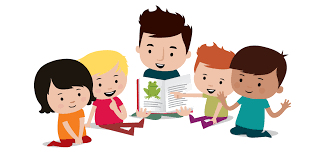 Suhaib 3 år (10.03)12.Lek og kos i barnehagen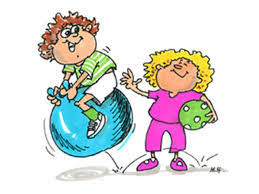 13.Barnehagen er stengt!14.SkjærtorsdagBarnehagen er stengt!15. LangfredagBarnehagen er stengt!1618.2.påskedagBarnehagen er stengt!19.Rød: TurBlå: Tur/utedagGrønn: Lek med musikkinstrumenterOrange: SansekasseLudvig starter i barnehagen20. Rød: skoleklubb Blå: Tema: vannGrønn: Turdag Kaste/sparke stor ballOrange: Tema: vann21.Rød: TurdagBlå: TurGrønn: Lek med vannfargerOrange: tur/utedag22.Rød: KulturskolenUkas smak: stekt søtpotetBlå: KulturskolenGrønn: Lek/utedagOrange: Tema:vann1725.Rød: Lek uteSvømming (drar kl. 12.00 tilbake ca. kl. 14.30)Blå: TurGrønn: Lek/utedagOrange: formingsaktivitet26.Rød: Utedag-naturstiBlå: Tema: vannGrønn: Lek med musikkinstrumenterOrange: SansekasseLek med vann27.Rød: Tema: busstur til stavern/rigge ned påskepyntBlå: Tema: busstur til stavern/rigge ned påskepyntGrønn: Turdag Kaste/sparke stor ballOrange: Tema:vann28.Rød: TurdagBlå: Turdag  Grønn: Lek med vannfargerOrange: tur/utedagNina 5 år!29.Rød: KulturskolenUkas smak: foreldrebidragBlå: KulturskolenGrønn: Lek/utedagOrange: Tema: vannLeah Andrea 2 år (30.04)Markering for bursdagsbarna 